GRAN CIRCUITO ANDINO Santiago – Puerto Varas - Peulla  – Bariloche - Buenos Aires12 días / 11 nochesDía 1	SantiagoRecepción en el aeropuerto de Santiago y traslado al hotel de su elección. Alojamiento.Día 2	Santiago Desayuno en el hotel. En la mañana, salida desde el hotel para realizar una  visita regular de medio día por la ciudad de Santiago. En la tarde, se sugiere  tomar una excursión opcional a  y Toro con degustación de los tradicionales vinos chilenos. Alojamiento.Día 3	Santiago - Viña del Mar - ValparaísoDesayuno en el hotel. En la mañana salida para realizar una visita regular de día completo a Viña del Mar y Valparaíso (no incluye almuerzo). En la tarde, regreso al hotel. Alojamiento.Día 4	Santiago - Puerto Montt - Puerto VarasDesayuno en el hotel. En hora oportuna, traslado desde el hotel al aeropuerto para embarcar con destino a Puerto Montt. Llegada al aeropuerto de Puerto Montt, asistencia y traslado al hotel. Alojamiento.Día 5	Puerto Varas - Peulla Desayuno en el hotel. Salida bordeando el lago Llanquihue, teniendo siempre como telón de fondo el imponente volcán Osorno, hacia Petrohué. Embarque para navegar por el hermoso Lago Todos los Santos, hacia Peulla. Traslado al hotel Peulla. Cena incluida en el hotel. Alojamiento.Día 6	Peulla - BarilocheDesayuno en el hotel. Desde Peulla, salida en autobús hacia Puerto Frías y embarque en trasbordador para cruzar el lago Frías hacia Puerto Alegre continuando en autobús hacia Puerto Blest. Desde Puerto Blest embarque en catamarán navegando por el Lago Nahuel Huapi hacia Puerto Pañuelo. Desde Puerto Pañuelo traslado en autobús hasta la ciudad de Bariloche.Día 7	BarilocheDesayuno en el hotel. Excursión regular de medio día al Circuito Chico. Resto del día libre para actividades personales. Alojamiento.Día 8	Bariloche Desayuno en el hotel. Día libre para actividades personales. Alojamiento. Día 9	Bariloche - Buenos AiresDesayuno en el hotel. En hora oportuna, traslado desde el hotel al aeropuerto para embarcar con destino a Buenos Aires. Llegada al aeropuerto de Buenos Aires (terminal doméstico), asistencia y traslado al hotel. Alojamiento.Día 10	Buenos Aires Desayuno en el hotel. En la mañana, salida para realizar una interesante visita regular de la ciudad de Buenos Aires. Resto del día libre. Alojamiento.Día 11	Buenos AiresDesayuno en el hotel. Día libre para actividades personales. Alojamiento.Día 12	Buenos AiresDesayuno en el hotel. Traslado desde el hotel al Aeropuerto Internacional de Ezeiza.PRECIOS POR PERSONA EN US$.**APLICA 6% DE DESCUENTO PARA PAGO EN EFECTIVO O CHEQUE**NOTAS IMPORTANTES:Precio No incluye Ticket Aéreo.Precios sujetos a cambio de acuerdo a disponibilidad Precios válidos para las fechas solicitadas. Precios válidos para la cantidad de pasajeros especificados.Favor informar si procedemos con el bloqueo de espacios requeridos.Cualquier inquietud al respecto por Favor consultar.** Para nosotros es un placer servirle **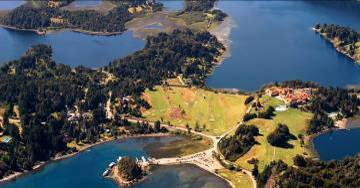 Incluye: Traslados detallados en itinerario, en servicio regularAlojamiento 11 nochesDesayunos diarios1 CenaExcursiones descritas en itinerario2.4% IVA sobre servicios de intermediación de       Agencia de Viajes y Mayorista.5% ISD – Impuesto sobre salida de divisas.TEMPORADA BAJATEMPORADA BAJATEMPORADA BAJATEMPORADA BAJATEMPORADA BAJATEMPORADA BAJATEMPORADA BAJATEMPORADA BAJATEMPORADA BAJATEMPORADA BAJATEMPORADA BAJATEMPORADA BAJATEMPORADA BAJAHOTELES01 - 31 MAR01 - 31 MAR01 - 31 MAR01 – 30 ABR01 – 30 ABR01 – 30 ABR01MAY – 31AGO01MAY – 31AGO01MAY – 31AGO01 – 30 SEP01 – 30 SEP01 – 30 SEPHOTELESSGLDBLTPLSGLDBLTPLSGLDBLTPLSGLDBLTPLSAN CRISTOBAL TOWER/DREAMS DE LOS VOLCANES/NATURA PATAGONIA/EDELWEISS/SHERATON BUENOS AIRES
Blackout: 29 Mar al 03 Abr / 21 al 25 Abr / 11 Jul al 05 Ago / Víspera de festivos, fiestas patrias, semana santa, fines de semana largo, Congresos40002413N/A42072501N/A46362749N/A43472605N/AHYATT/HOTEL PATAGONICO/NATURA PATAGONIA/EDELWEISS/HTL PARK HYATT BUENOS AIRES
Blackout: 29 al 31 Mar / 01 al 08 Abr / 11 Jul al 05 Ago58713335N/A66433745N/A64843711N/A61893563N/ANH COLLECTION SCL PLAZA/CUMBRES PUERTO VARAS/NATURA PATAGONIA/CACIQUE INACAYAL/PLAZA HOTEL BUENOS AIRES
Blackout: 24 Mar al 08 Abr / 25 al 30 Abr / 24 al 27 Jun / 12 al 15 Ago / 04 al 24 Jul / 16 al 19 Sep41092417N/A43652562N/A49252877N/A42002513N/ALASTARRIA BOUTIQUE HOTEL/CUMBRES PUERTO VARAS/NATURA PATAGONIA/CACIQUE INACAYAL/LEGADO MITICO BUENOS AIRES
Blackout: 24 Mar al 03 Abr / 24 al 27 Jun / 12 al 15 Ago / 04 al 24 Jul / 16 al 19 Sep47502736N/A53623060N/A58823354N/A53143070N/ADOUBLE TREE BY HILTON/RADISSON PUERTO VARAS/NATURA PATAGONIA/CACIQUE INACAYAL/MELIA BUENOS AIRES 
Blackout: 04 al 24 Jul 39482340N/A43822571N/A50062918N/A44382633N/ASOLACE SANTIAGO/SOLACE PUERTO VARAS/NATURA PATAGONIA/DESING SUITES BARILOCHE/HTL DESIGN SUITES BUENOS AIRES
Blackout: 28 Mar al 03 Abr / 25 al 30 Abr / 16 Jul al 19 Ago 40342399N/A41962501N/A44142645N/A41532512N/ADIRECTOR VITACURA/CABAÑAS DEL LAGO/HOTEL PEULLA/DESING SUITES BARILOCHE/DAZZLER RECOLETA BUENOS AIRES36632204N/A37652275N/A41352493N/A41352493N/ACARMENERE ECOHOTEL/CABAÑAS DEL LAGO/HOTEL PEULLA/LA CASCADA/VITRUM BUENOS AIRES
Blackout: 24 al 27 Mar / 09 al 31 Jul37862250N/A42072479N/A45262672N/A41232471N/AEUROTEL EL BOSQUE/BELLAVISTA/HOTEL PEULLA/KENTON PALACE/ESPLENDOR BUENOS AIRES
Blackout 25 Jun al 31 Ago33132052N/A36652251N/A35562193N/A35562193N/AFUNDADOR/BELLAVISTA/HOTEL PEULLA/KENTON PALACE/HOTEL PULITZER BUENOS AIRES
Blackout: 25 Jun al 31 Ago32011965N/A36972230N/A36892259N/A36892259N/APANAMERICANO/PARK INN BY RADISSON/HOTEL PEULLA/NAHUEL HUAPI/KENTON PALACE BUENOS AIRES
Blackout: 24 al 26 Mar303018901760370623512122370323832139370323832139STANFORD NUEVO HOTEL/PARK INN BY RADISSON/HOTEL PEULLA/NAHUEL HUAPI/NH FLORIDA BUENOS AIRES
Blackout: 24 al 26 Mar29651923N/A36312389N/A36982456N/A36982456N/ATEMPORADA ALTATEMPORADA ALTATEMPORADA ALTATEMPORADA ALTATEMPORADA ALTATEMPORADA ALTATEMPORADA ALTAHOTELES01OCT - 30 NOV01OCT - 30 NOV01OCT - 30 NOV01DIC16–28 FEB1701DIC16–28 FEB1701DIC16–28 FEB17HOTELESSGLDBLTPLSGLDBLTPLBlackout: 29 al 31 Mar / 01al 08 Abr / 25-29 de Abr / Víspera de festivos, fiestas patrias, semana santa, fines de semana largo, Congresos46462796N/A46462796N/ARENAISSANCE/CUMBRES PUERTO VARAS69523932N/A69523932N/AINTERCONTINENTAL/HOTEL PATAGONICO 47392787N/A42412538N/AHYATT/RADISSON PUERTO VARAS
Blackout: 29 al 31 Mar / 01 al 08 Abr56553245N/A56553245N/ANH CIUDAD DE SANTIAGO/CABAÑAS DEL LAGO46992767N/A45222680N/APLAZA SAN FRANCISCO/CABAÑAS DEL LAGO44582665N/A43062589N/AISMAEL 312/SOLACE40082430N/A38862369N/ANOVOTEL SANTIAGO/SOLACE
Blackout 29 Mar al 03 Abr / 25 al 29 Abr / 06 al 09 Jul43282573N/A45792699N/ATORREMAYOR LYON/BELLAVISTA
Blackout: 29 Mar al 03 Abr / 25 al 29 Abr37142272N/A36102220N/AGALERIAS/BELLAVISTA39062369N/A37862309N/ADIEGO DE VELAZQUEZ/PARK INN BY RADISSON
Blackout: 29 Mar al 04 Abr / 25 al 29 Abr381024382205373924032155NIPPON/PARK INN BY RADISSON37972507N/A37362477N/A